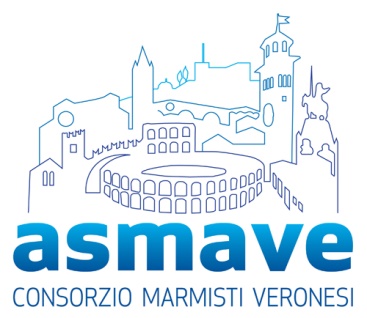 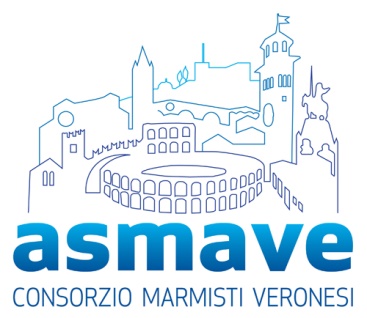 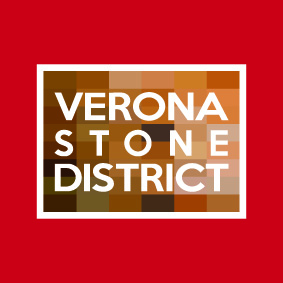 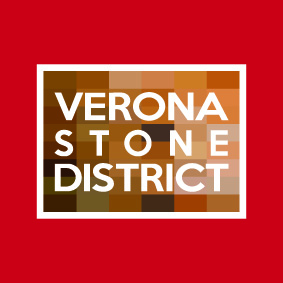 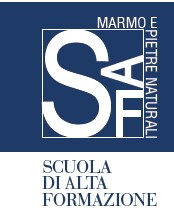 			SCHEDA D’ ISCRIZIONENome e Cognome Partecipante: _________________________________________________Titolo di studio: __________________________________________________________________          RAGIONE SOCIALE: _______________________________________________________________Via: __________________________________________________    Nr. civico: ________________CAP: ___________  Città: _____________________________________________    Prov.: ______P.I.: _________________________________           C.F.: ___________________________________Telefono: __________________________     E-mail :_____________________________________        Codice Univoco Destinatario: ___________________________        Il corso partirà con un minimo di 15 partecipanti.        E’ richiesto il versamento di un acconto di Euro 500,00 + IVA per formalizzare        l’ iscrizione, acconto che verrà restituito in caso non venisse raggiunto il numero        minimo di partecipanti.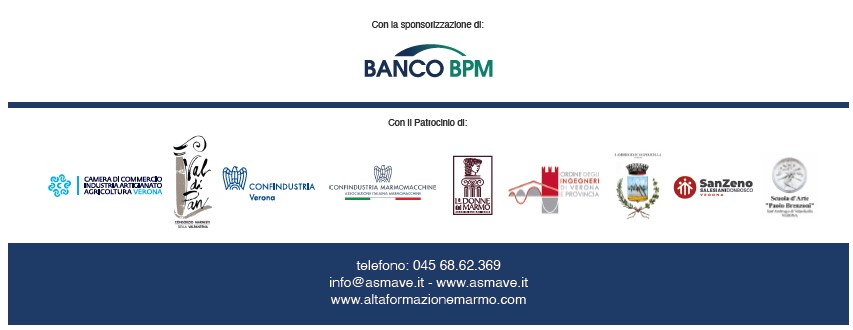 